aanvraag van een huursubsidie (Woonmaatschappij)inleidingWat is dit formulier? U vraagt met dit formulier een huursubsidie aan. Dit is een maandelijks bedrag om u te helpen uw huurprijs te betalen. Als huurder van een ingehuurde woning van een woonmaatschappij, kunt u een huursubsidie aanvragen. Meer informatie leest u op www.vlaanderen.be/huursubsidie. Wanneer bezorgt u dit formulier?Vul dit formulier in. Volg de instructies uit het formulier en bezorg ook de juiste documenten.Stuur dit formulier zodra u verhuisd bent en u uw adres liet aanpassen bij de gemeente (uw domiciliëring). Aan wie bezorgt u dit formulier?Wonen in VlaanderenDienst betaalbaar wonen - HuursubsidieKoning Albert II-laan 15 bus 2531210 BrusselU ontvangt binnen de maand een brief met ons antwoord. Wie kan u helpen met dit formulier? Vraag hulp bij uw woonmaatschappij familie of vrienden, uw gemeentelijk woonloket, het OCMW (Sociaal Huis), het CAW, de huurdersbond of via 1700, het gratis informatienummer van de Vlaamse overheid. Extra informatieAls u vragen heeft bij het invullen van het formulier, vindt u achteraan onder punt 8 een kaderstuk dat u kan helpen.Uw persoonlijke gegevens Vul hier uw persoonlijke gegevens in:Uit hoeveel personen bestaat uw gezin, uzelf inbegrepen? (zie 8.1)  personenHeeft u of een persoon uit uw gezin een ernstige handicap van minstens 66% of gelijkwaardig? (zie 8.2)  	Ja 	NeenIs de ondertekenaar van het huurcontract en/of zijn wettelijke partner jonger dan 25 jaar op datum van deze aanvraag? (zie 8.3) 	Ja, voeg een recent inkomstenbewijs van deze huurder toe aan uw aanvraag. 	NeenHeeft u of een inwonend gezinslid een van belasting vrijgesteld beroepsinkomen uit het buitenland of van een Europese of internationale instelling? En, had u dit inkomen tijdens één van de drie jaren vooraf aan deze aanvraag? (zie 8.4) 	Ja 	Neengegevens van uw woonmaatschappijVul hieronder de naam van uw woonmaatschappij in:Gegevens van uw woningHuurt u of uw partner een woning en heeft u een huurcontract voor deze woning? 	Ja, neem een kopie van het volledige, ondertekende huurcontract en voeg het bij uw aanvraagformulier. (zie 8.5)  	Neen, u komt niet in aanmerking voor een huursubsidie.Vul het adres in van uw nieuwe huurwoning.Woont u in een appartement/studio? Vul de verdieping in. Vul in of uw appartement/studio aan de straatkant, midden, links, ... ligt.Werd er al een conformiteitsattest afgeleverd voor uw huurwoning? 	Ja. Voeg bij dit formulier een kopie van het conformiteitsattest. 	Neen 	Ik weet het nietIs de huurwoning een woning die voldoet aan de voorwaarden voor de verhoogde referentiehuurprijs? (zie 8.6) 	Ja 	NeenPrivacyIk begrijp dat door deze aanvraag in te dienen, Wonen in Vlaanderen bij verschillende officiële instanties bijkomende gegevens over mezelf en mijn inwonende gezinsleden kan bevragen.Ik begrijp dat door deze aanvraag in te dienen, Wonen in Vlaanderen al de gegevens van mezelf en mijn inwonende gezinsleden, vertrouwelijk behandelt. De verwerking ervan gebeurt in overeenstemming met de Algemene Verordening Gegevensbescherming.Uw gegevens worden opgeslagen in uw dossier. Ze zijn nodig voor de behandeling van uw aanvraag en kunnen ook anoniem gebruikt worden voor statistische of wetenschappelijke doeleinden.Op https://www.vlaanderen.be/wonen-in-vlaanderen/privacyverklaring-wonen-in-vlaanderen/privacyverklaring-wonen-in-vlaanderen-het-verstrekken-van-tegemoetkomingen vindt u alle informatie over de wijze waarop Wonen in Vlaanderen, als verwerkingsverantwoordelijke, omgaat met de gegevens nodig voor de behandeling van uw aanvraag. WoningkwaliteitIk begrijp dat door deze aanvraagt te ondertekenen, ik als bewoner aan de onderzoekende ambtenaar de toestemming geef om mijn woning te betreden. Dit onderzoek dient om na te gaan of mijn woning voldoet aan de minimale kwaliteitsnormen zoals vastgelegd in de Vlaamse Codex Wonen.Op https://www.vlaanderen.be/woningkwaliteitsnormen vindt u alle informatie over het conformiteitsonderzoek.ondertekeningVul onderstaande verklaring in:Door te ondertekenen, bevestig ik alle gegevens naar waarheid te hebben ingevuld. U als aanvrager, uw (eventuele) partner en alle inwonende personen van 18 jaar of ouder moeten ondertekenen met voor- en achternaam en handtekening.Datum: dag: ......... maand: ......... jaar: ...............Verklaring in te vullen door de woonmaatschappij:Deze verklaring moet ondertekend worden door een contactpersoon van uw woonmaatschappij.EXTRA INFO OM U TE HELPEN DE VRAGEN TE BEANTWOORDEN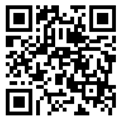 Doet u de aanvraag liever digitaal? Gebruik de QR-code hiernaast of surf naar https://formulieren-wonen.vlaanderen.be 
U hebt uw identiteitskaart en persoonlijke pincode nodig om aan te melden.Voornaam: Achternaam: Rijksregisternummer: Geboortedatum: Gsm-nummer: E-mailadres:Straat: Nummer: Bus:Verdieping: Situering in het gebouw:Postcode: Gemeente:De aanvrager 
(naam zoals bovenaan formulier)Partner van de aanvragerVoor- en achternaam:Voor- en achternaam:Inwonende meerderjarige persoon 1Inwonende meerderjarige persoon 2Voor- en achternaam:Voor- en achternaam:Datum: dag: ......... maand: ......... jaar: ...............Handtekening:Voor- en achternaam:STUUR DEZE BEWIJSDOCUMENTEN MEE OP:U bezorgt altijd:een kopie van uw volledig huurcontract, ondertekend door de verhuurder en uzelf (zie 8.5)U bezorgt alleen documenten als in een van deze situaties zit:een bewijs van regelmatig verblijf van kinderen die niet bij u gedomicilieerd zijn (zie 8.1)een attest van invaliditeit of erkende handicap van minstens 66% (zie 8.2)attest van inkomen voor -25 jarige (zie 8.3)een bewijs van ontvangen buitenlands inkomen (zie 8.4)STUUR DEZE BEWIJSDOCUMENTEN MEE OP:U bezorgt altijd:een kopie van uw volledig huurcontract, ondertekend door de verhuurder en uzelf (zie 8.5)U bezorgt alleen documenten als in een van deze situaties zit:een bewijs van regelmatig verblijf van kinderen die niet bij u gedomicilieerd zijn (zie 8.1)een attest van invaliditeit of erkende handicap van minstens 66% (zie 8.2)attest van inkomen voor -25 jarige (zie 8.3)een bewijs van ontvangen buitenlands inkomen (zie 8.4)8.1 De leden van uw gezinDit is het aantal personen die op uw adres ingeschreven zijn.Zijn uw kinderen niet gedomicilieerd bij u? Maar heeft u een co-ouderschapsregeling waarbij uw kinderen minimaal 1 keer per maand op uw adres overnachten? Dan kunnen we de kinderen mogelijk als personen ten laste nemen. Bezorg ons een bewijs als u zo’n regeling heeft. Dit kan een kopie van het vonnis zijn of een door beide ouders ondertekende verklaring. Op onze website vindt u een modelverklaring die u kan afdrukken, invullen en ondertekenen: https://assets.vlaanderen.be/raw/upload/20210519_verklaring_omgangsregeling_huursub_bai6sa_jwojrg.docxAls u voor de verklaring kiest, zet dan zeker de naam en het rijksregisternummer van de kinderen in de verklaring en laat de andere ouder ook de verklaring ondertekenen.8.2 Een ernstige handicap van 66% of gelijkwaardig U of een gezinslid heeft een ernstige handicap van minstens 66% of gelijkwaardig.Is de handicap erkend door FOD Sociale Zekerheid? Dan moet u niets extra meesturen.  Is de handicap erkend door uw mutualiteit? Stuur ons het attest van die erkenning bij uw aanvraagformulier. Dit attest mag maximaal 6 maanden oud zijn. 8.3 Bewijs van actueel inkomen -25-jarigenDe huurder (degene die het huurcontract heeft ondertekend en/of de wettelijke partner) die jonger is dan 25 jaar op het moment van de aanvraag, moet een bewijs van inkomen meesturen. Dit bewijs is maximaal 6 maanden oud. Dit kunnen loonfiches, een attest van invaliditeits- of werkloosheidsuitkering, leefloon of een ander vervangingsinkomen zijn.8.4 Bewijs van ontvangen buitenlands inkomenStuur ons het bewijs van uw buitenlands inkomen. Dit is het samenvattend document dat u ook gebruikt bij uw jaarlijkse belastingaangifte.8.5 HuurcontractBezorg ons een kopie van uw volledige huurcontract, ondertekend door de verhuurder en uzelf. U bezorgt alle pagina’s van uw huurcontract. Kijk na of het huurcontract zeker deze gegevens bevat: de naam en het adres van uw verhuurder (firma: naam, maatschappelijke zetel & ondernemingsnr.) de namen en rijksregisternummers of geboorteplaats en -datum van alle huurders adres van de huurwoning met vermelding van het officieel busnummerstartdatum van het huurcontract duur van het huurcontract huurprijshandtekening van de huurder en verhuurderdatum van de ondertekening van het huurcontract8.6 Voorwaarden voor de verhoogde referentiehuurprijsBepaalde energiezuinige woningen die verhuurd worden door de woonmaatschappij, komen in aanmerking voor een extra verhoging van de referentiehuurprijs. De woonmaatschappij geeft aan of voldaan is aan de voorwaarden hiervoor:de hoofdhuurovereenkomst is niet afgesloten voor 1 januari 2019de hoofdhuurovereenkomst dateert niet van meer dan 3 jaar na de datum van ingebruikname of het voltooien van de werkende woning voldoet aan de EPB-normen